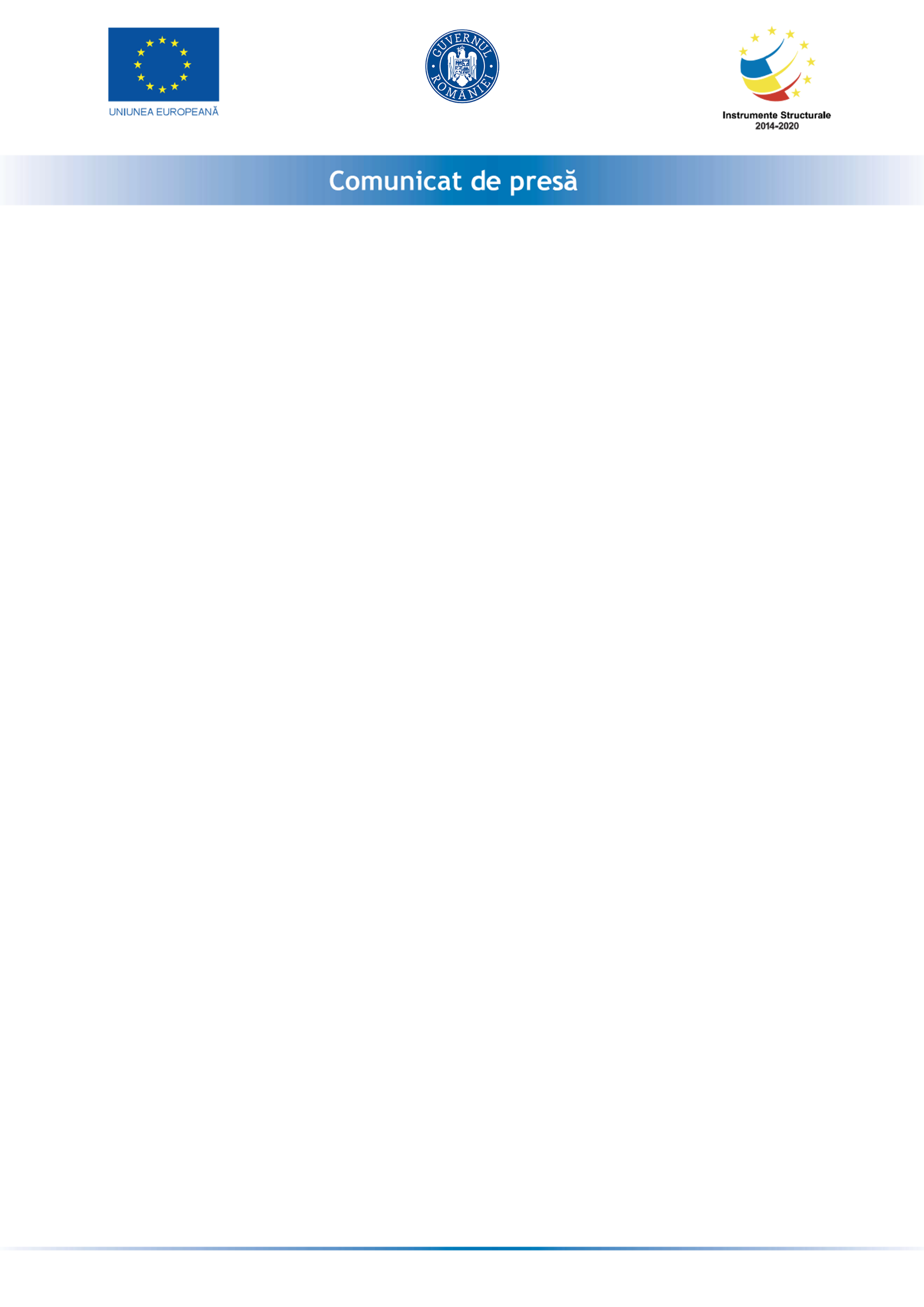 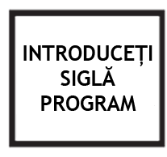 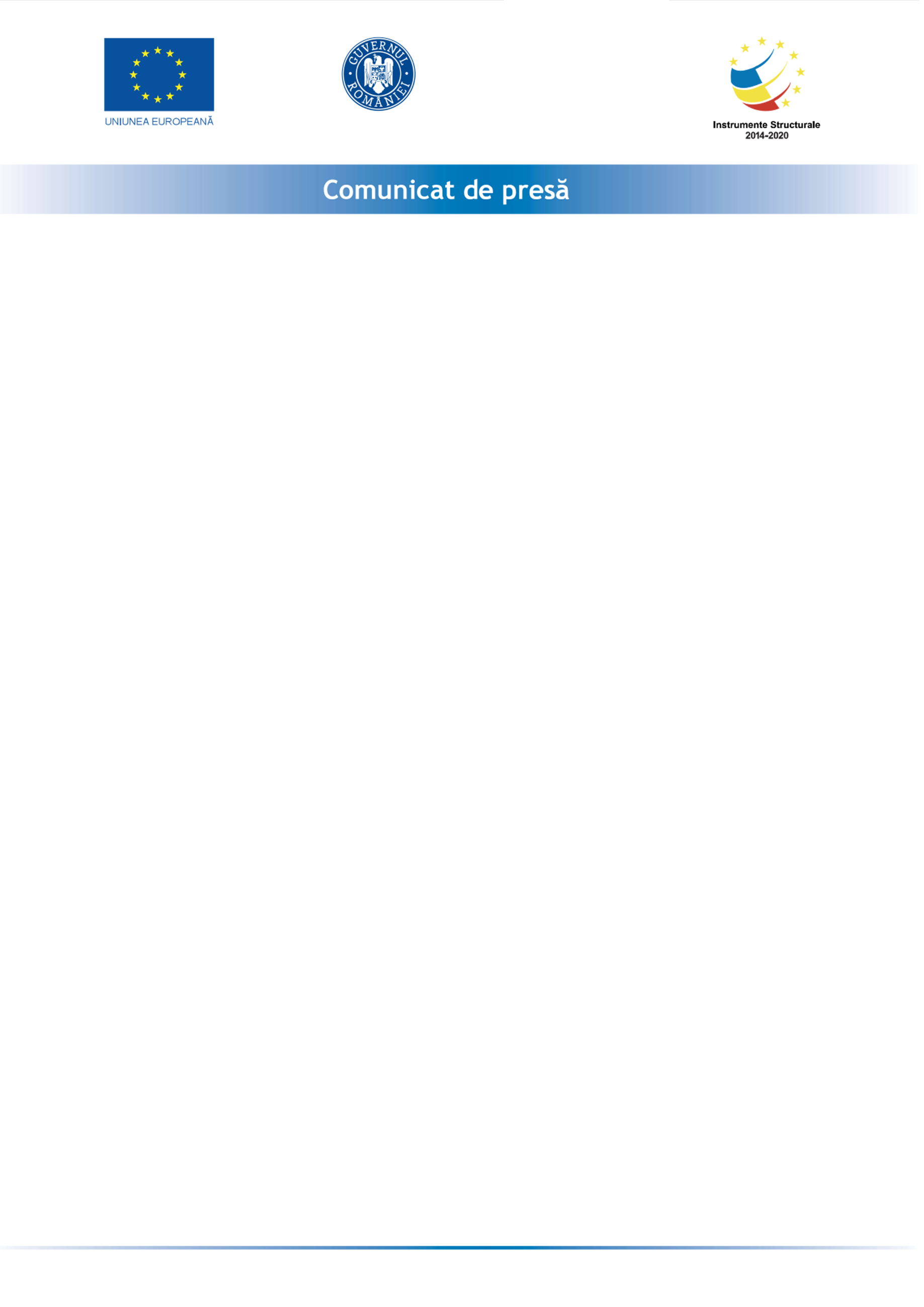 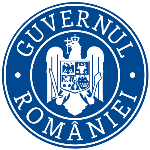 SC DIVERS FOOD LOGISTIC SRL: ANUNŢ DE FINALIZARE PROIECT „Granturi pentru capital de lucru acordate IMM-urilor”SC DIVERS FOOD LOGISTIC SRL, cu sediul în TARGU JIU, str. Aleea Mehedinti, nr. 24, înregistrată sub nr. J18/519/2015 la oficiul Registrului Comerţului, CUI/CIF RO34946365 anunta finalizarea proiectul cu titlul „Granturi pentru capital de lucru acordate IMM-urilor" proiect nr. RUE 1423  înscris în cadrul Măsurii ”Granturi pentru capital de lucru”, instituită prin OUG nr 130/2020.Proiectul s-a derulat pe o perioada de maxim 12 luni, începând cu data semnării contractului de finanțare cu Ministerul Economiei, Energiei si Mediului de Afaceri/ AIMMAIPE , respectiv 03.12.2020. Obiectivul proiectului îl reprezintă sprijinirea SC DIVERS FOOD LOGISTIC SRLProiectul are printre principalele rezultate, următoarele: -menținerea activității pe o perioada de minim 6 luni,-menținerea/suplimentarea numărului locurilor de munca față de data depunerii cererii, pe o perioadă de minimum 6 luni, la data acordării granturilorValoarea proiectului este de 376487.12 lei (valoarea totala) din care : 327380.10 lei grant si 49107.02 lei cofinanțare.Proiect cofinanțat din Fondul  prin Programul SC DIVERS FOOD LOGISTIC SRLPersoană de contact:UZURU DUMITRUTelefon: 0740.103.592Mail: diversfood.logistic@gmail.com 